MEMBERSHIP APPLICATION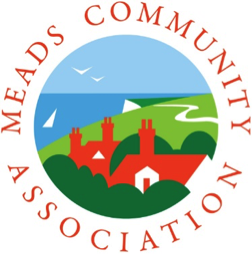 Subscription £10 per household per year1st January – 31st December* If you join as a new member after Septemberyour membership will roll over to the following year *Name: _____________________________________________________________________________________________Address: _______________________________________________________________________________________________________________________________________________________________________________________________Post Code:  ___________________________________ Telephone: _______________________________________Email Address:  Please use boxes belowMeads Community Association takes your privacy seriously and we will only store and use your personal information to administer your membership.  We will store this information securely and confirm that we will never pass your details to other companies or organisations.Please send £10 cash or a cheque for £10 (payable to MCA) and this completed form to MCA Membership, PO Box 3225, EASTBOURNE, BN21 9RU.  If you prefer payment can be made via BACS.  MCA account details are:Sort Code 52-41-00  Account 57975590Please use your postcode, house number and the first few letters of your surname as the reference to ensure correct identification.  When payment via BACS has been made, please email the Membership Secretary at meadscommunityassociation@yahoo.co to confirm.Cheque/cash enclosed __________ or BACS _________ date of payment _________________________If paying by BACS this form can be emailed to meadscommunityassociation@yahoo.co.ukwww.meadscommunityassociation.org.ukTo agree to the retention of the information above please indicate your consent by ticking this box: 